Утверждаю: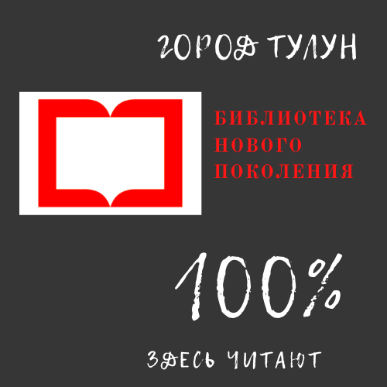 Начальник Управления культуры, спорта                                                                             и молодежной политики МКУ«Комитет социальной политики» города Тулуна______________Н.Н.Данилова 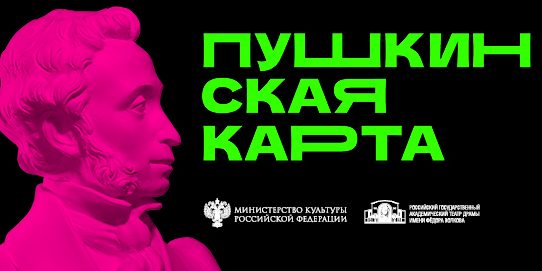 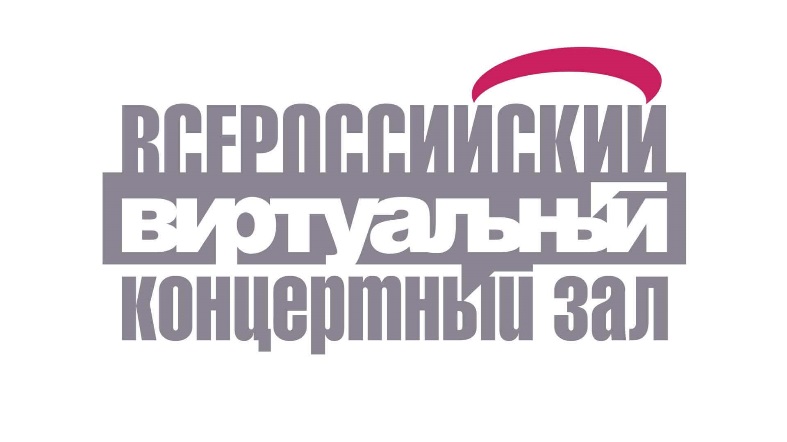 План работыМБУК    г. Тулуна«Централизованная библиотечная система»на 2023 год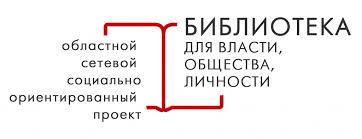 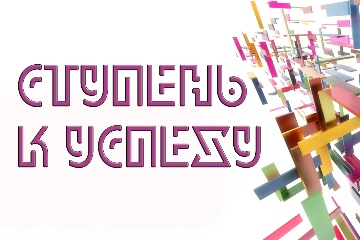 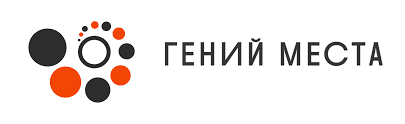 СОДЕРЖАНИЕ:1. Основные направления деятельности ………………………………….……32. Маркетинговая и рекламно-имиджевая деятельность ………………...........4-53. Основные показатели ………………………………………………………....64. Бизнес план …………………………………………………………….….......75. Управление централизованной библиотечной системой …………………..86.Укрепление материально-технической базы ……………………….………..97. Содержание и организация работы с читателями ………………….……….107.1. Историческое направление……………………………………………….....10-137.2. Патриотическое воспитание…………………………………………….......14-167.3. Краеведение…………………………………………………………….…….17-207.4. Духовно-нравственное воспитание…………………………………….......21-237.5. Экологическое направление……………………………………………........24-267.6. Работа с семьей……………………………………………………………….27-287.7. Здоровый образ жизни……………………………………………………….29-307.8. Профориентация………………………………………………………….......31-357.9. Продвижение книги и чтения………………………………………..………36-437.10. Эстетическое направление…………………………………………….........44-548.Справочно-библиографическое и информационное обслуживание………... 55-579.Клубы и объединения по интересам…………………………………………...58-6010.Перечень программ и проектов с указанием направления работы…………61-621.ОСНОВНЫЕ НАПРАВЛЕНИЯ ДЕЯТЕЛЬНОСТИСегодня общедоступные библиотеки формируют новые, динамичные отношения со своими пользователями, основанные на девизе «Сделай библиотеку своей!», совместном творчестве и активном участии граждан. Идея заключается в том, чтобы библиотека соответствовала требованиям завтрашнего дня. Для этого нужно выполнить три задачи: сделать услуги библиотек более эффективными, адаптировав их к изменяющимся привычкам пользователей; привлечь новые группы пользователей, в особенности детей и молодежь; сделать материалы, пространство и дизайн библиотеки инновационными и качественными. Библиотечная деятельность заключается в том, чтобы предоставить каждому пользователю качественный и эффективный доступ к любым информационным ресурсам, которые способствуют их образовательной, научной и профессиональной деятельности, к записанной мудрости, опыту и идеям других, содействовать культурному воспитанию граждан микрорайона, быть проводником культуры, науки и новейших технологий.Направления:Библиотека - культурно-просветительский центр;Библиотека -  активный информационный агент;Библиотека -  хранитель культурного наследия.2018 – 2027 годы -  Десятилетие детства в Российской Федерации. Указ Президента России Владимира Путина от 29 мая 2017 года № 2402023 год – Президент РФ Владимир Путин объявил годом педагога и наставника.2023 год: – Совет глав государств Содружества Независимых Государств (СНГ) объявил Годом русского языка как языка межнационального общения2023 г. – празднование 150-летия со дня рождения С.В. Рахманинова. 2023 г. - празднование 100-летия со дня рождения Р.Г. Гамзатова. 2023 г. - празднование 80-летия разгрома советскими войсками немецко-фашистских войск в Сталинградской битве. 2.МАРКЕТИНГОВАЯ И РЕКЛАМНО -ИМИДЖЕВАЯ ДЕЯТЕЛЬНОСТЬУчастие и реализация в виду победы на конкурсе президентского гранта «Креативных творческих индустрий» с проектом «КреаТЦентр ТерриторияБ» Участие и реализация проекта в виду победы «Творческий сад-цветение талантов»/областной конкурс инициативных проектов Участие и реализация в виду победы в конкурсе «Серебряный возраст» с проектом «Триколор творчества»Миссия: «Свежие идеи и нестандартные решения – залог успеха!»Проект «Профессионалисты»Цель: выпуск серии мастер-классов для библиотекарей, работа над собой, достижение успеха и творческого потенциала.Февраль - «Наш четкий ориентир»-определение миссии библиотекиМарт - «Планирование»-совершенствование библиотечного обслуживанияАпрель - «Инициирование»-найти нужное решениеМай - «Рекламная компания»- найти свое лицоИюнь - Продвижение «Пушкинской карты»Сентябрь - «Выход есть»- культурные индустрииОктябрь - Опрос и составление маршрутной карты библиотек города.К Общероссийскому дню библиотек провести среди населения города благотворительную акцию «Добро с библиотекой»Ежемесячно публиковать статьи о работе библиотек в СМИ Провести работу по обновлению сайта ЦБС, соц. страниц.В течении года реализация проекта «Гений места», «Большого проекта», «Точка кипения».Участие в областных и всероссийских конкурсах и грантах.Реализация проектов на территории:Городской проект творческого фестиваля «Цветение талантов», посвященный Дню рождения городаПроект «Проект «PR движение». Цель: ознакомление детей дошкольного возраста с библиотекой, приобщение детей и их родителей к совместному семейному чтению, привлечение в библиотеку новых пользователей, привлечение читателей к более активному чтению.Подпроект «Ступень к успеху». Цель: Организация обучения молодежи на базе библиотек в целях развития проектного мышления, начальных навыков предпринимательской деятельности, командной работы и создания стартапов.Проект «Гений места». Цель: способствовать формированию современной инфраструктуры для развития и поддержки креативных индустрий в рамках стратегии устойчивого развития территории, человеко-ориентированного подхода. Создание доступной комфортной среды для общения талантливых и креативных людей. Проект «КреаТЦентр», направлен на создание профессиональных творческих библиотечных мастерских по направлению «культурные индустрии»Проект «Пушкинская карта». Цель: активное привлечение детей и молодежи в возрасте с 14 до 22 лет к изучению художественной культуры и искусства, мотивация к освоению ценностей отечественной, российской и мировой культуры, повышение культурного уровня подрастающего поколения.Проект «Виртуальный концертный зал». Цель: Предоставление возможности для людей с ОВЗ, для молодежи, для пенсионеров, независимо от социального и имущественного статуса, получать безвозмездно культурный продукт – концерты, а также проекты, рассчитанные на детскую аудиторию. Задачи проекта: расширение кругозора в сфере культуры и искусства у разновозрастных категорий слушателей; популяризация классических и современных произведений искусства; воспитание культурно-развитой личности, приобщение детей и молодежи к культурным ценностям.Подпроект «Быть в тренде» (Участник БП «Государственные услуги – это просто»).Цель: Проведение цикла информационно-консультационных мероприятий для лиц старшего поколения по повышению доступности онлайн-услуг. Разработан план цикла информационно-консультационных мероприятий для представителей старшего поколения от 50 лет и старше.Подпроект: «Позитивная формула жизни». Участник БП «Активное долголетие». Цель: цикл мероприятий для осуществления работы МЦАД «Триколор здоровья», направленных на позиционирование здорового образа жизни.3.ОСНОВНЫЕ ПОКАЗАТЕЛИ (Перспективный план развития)Справки на 2023 год: 190004.БИЗНЕС-ПЛАН ПО ПЛАТНЫМ УСЛУГАМ МБУК г.Тулуна «ЦБС»1.По прейскуранту Платных услуг- 245 000.00Ежемесячно+/- 5 000 т.рИтого в месяц-134 000.00       за 9 месяц-1 200.000.00Проведение мероприятий по Пушкинской карте – 1 200 000 р. 5. УПРАВЛЕНИЕ ЦЕНТРАЛИЗОВАННОЙ БИБЛИОТЕЧНОЙ СИСТЕМОЙ6.УКРЕПЛЕНИЕ МАТЕРИАЛЬНО-ТЕХНИЧЕСКОЙ БАЗЫ 7. СОДЕРЖАНИЕ И ОРГАНИЗАЦИЯ РАБОТЫ С ЧИТАТЕЛЯМИ7.1 Историческое направлениеПроект «Война: история Великих битв»Цель: сохранение исторической памяти и воспитание патриотизма среди молодежи, через цикл образовательных часов памяти. Проект посвящен 80-летию исторических дат.Мини-проект «Сталинград: 200 дней мужества и стойкости»Цель: проведение исторических видеолекториев, посвященных 80 - летию Сталинградской битвы.Проект «Празднование 80-летия разгрома советскими войсками немецко-фашистских войск в Сталинградской битве»Цель: формировать чувство патриотизма, сплоченности и ответственности, воспитать уважение к прошлому и настоящему своей страны.Мини-проект «История в стиле классики»(Площадка «Премьера»)Цель: проведение Недели исторической книги. Проект направлен на видеопрезентации новых исторических серий   и исторических романов.Проект «Моё Отечество» (Филиал № 1)Цель: пробуждение интереса у детей и подростков к истории России, родного края, формирование чувства гражданственности, нравственности, любви к Родине через знакомство с историческими событиями, подвигами русского народа.Проект «Путь познания»(филиал №2)Цель: развитие и поддержка интереса к истории, природе, этнографии, материальной и духовной культуре родного края, содействие духовному становлению личности, воспитание патриотических, гражданских чувств молодых граждан России через любовь к Родине, повышение читательской и творческой активности молодежи в изучении истории.7.2.Патриотическое воспитаниеПроект «Защитник»(Площадка «Виртуальный концертный зал»)Цель: формирование системы воспитания патриотизма как основы сплочения общества и укрепления государства, через патриотические Дни мужества, посвященные Героям России.Проект «Время. События. Даты.»(Площадка «Виртуальный концертный зал»)Проект: «Герои книг зовут в кино» Площадка «Кинобук» (филиал №1)Цель - формирование у детей и подростков активной гражданской позиции, нравственности, любви к своему краю, чувства верности Отечеству через просмотр фильмов и их обсуждение. КраеведениеГородской проект творческого фестиваля «Цветение талантов», посвященный Дню рождения городаПроект «Бесконечная книга»Цель: развитие новых эффективных форм работы с краеведческой книгой.Мини-проект «Тайна фотографии одного времени»Цель: популяризация, сохранение и оцифровка фотоматериалов.Мини-проект «Новая библиотека – новому поколению»К Общероссийскому дню библиотекПроект «Этноконфессиональные отношения»Цель: предотвращение случаев разжигания межнациональной розни, минимизации последствий возможных конфликтов. Подпроект «Краеведческий библио-экспресс» 6+ (филиал №1)Цель: приобщение к истории родного края, традициям, культуре людей его населяющихПроект «Родники народные» (филиал №2)Цель: возрождение календарно-обрядовых праздников, в освоении традиций, обычаев, обрядов, музыкального и устного творчества, через проведение цикла мероприятий, посвящённых традициям и обычаям народов, проживающих в нашем крае.7.4   Духовно- нравственное воспитаниеПроект «Мудрые книги»Цель: проведение читательских диспутов по духовно – нравственным произведениям русских писателей.Проект «Слово!» (Площадка «Виртуальный концертный зал»)Цель: проведение духовно – нравственных чтений и музыкальных концертов.Проект по противодействию идеологии терроризма в РФ(Площадка «Общение»)Цель: формирование у обучающейся молодежи антитеррористического сознания, неприятия идеологии массовых убийств и других деструктивных течений.Проект «Изучаем русский- узнаем Россию». 10+Зона «Интеллектуариум»(филиал №1)Цель: формирование культуры родного языка, сохранение чистоты русской речи, воспитание уважения к своей нации и традициям через цикл интеллектуальных игр. Проект «Да не погаснет в душах свет»(филиал №2)Основные задачи проекта: воспитание патриотизма и гражданственности, привитие семейных, духовных ценностей, воспитание стремления к нравственному здоровью.7.5 Эколого-туристическое направлениеПроект «Путешествие (Площадки «Виртуальный концертный зал», «Teen-зона»)Цель: возрождение интереса к туризму по России # Путешествие # Россия»Мероприятия, направленные на развитие молодежного туризмаЦель: развитие молодежного туризма необходимо стране с целью снижения уровня детских заболеваний, преступности среди детского населения, повышения уровня удовлетворенности качеством жизни, увеличения продолжительности жизни и воспитания здорового поколения, способного трудиться на благо отечества.Проект «Эко-Мы, Эко-Мир!»Зона «Интеллектуариум»Цель: цикл мероприятий для подростков и молодежи направленных на воспитание экологической культуры обучающихся и жителей города через личное участие в разных видах природоохранной деятельностиПодпроект «Эко-Я» Зона «Территория 0+»(филиал №1)Цель: воспитание экологической культуры, гуманного и бережного отношения к природе, животным путем организации цикла мероприятий экологической направленности. Проект «Зелёный марш»(филиал №2)Цель: воспитание экологической культуры, гуманного и бережного отношения к природе и животным путем организации цикла мероприятий экологической направленности.7.6. Работа с семьейПроект «Семья + Семь традиций»(Площадки «Виртуальный концертный зал», «Холл-экспозиция»)Цель: популяризация семейных традиций среди молодых семей города. Проект «Проект «PR движение»(филиал №1)Цель: ознакомление детей дошкольного возраста с библиотекой, приобщение детей и их родителей к совместному семейному чтению, привлечение в библиотеку новых пользователей, привлечение читателей к более активному чтению.7.7. Здоровый образ жизниПроект «Перемена»(Площадки «Читай-кафетерий», «Общение»)Цель: популяризация здорового образа жизни среди подростков.Подпроект: «Позитивная формула жизни» (филиал №1)Участник БП «Активное долголетие»Цель: цикл мероприятий для осуществления работы МЦАД «Триколор здоровья», направленных на позиционирование здорового образа жизни.7.8. ПрофориентацияПодпроект «Ступень к успеху»Цель: Организация обучения молодежи на базе библиотек в целях развития проектного мышления, начальных навыков предпринимательской деятельности, командной работы и создания стартапов.Проект «Гений места» Зона «Интеллектуариум»(филиал №1)Цель: способствовать формированию современной инфраструктуры для развития и поддержки креативных индустрий в рамках стратегии устойчивого развития территории, человеко-ориентированного подхода. Создание доступной комфортной среды для общения талантливых и креативных людей. Проект «КреаТЦентр»Направлен на создание профессиональных творческих библиотечных мастерских по направлению «культурные индустрии»Проект «ЛИКБЕЗ 14+»(филиал №2)Цель: обучение основам компьютерной грамотности, восполнение пробелов в элементарных знаниях и умениях за счёт работы в малых группах.К Году Педагога и наставникаПроект «Призвание»Цель: возрождение профессии педагога среди молодого поколения.Подпроект «Великие педагоги»7.9 Продвижение книги и чтенияПроект «Читай» (Площадки «Холл-экспозиция», «Общение», «Виртуальный концертный зал»)Цель: повышение статуса чтения, читательской активности, формирование культуры чтения и литературного вкуса.Проект «Строки»(Площадки «Общение», «Виртуальный концертный зал», «Кинематограф»)Цель: проведение   юбилейных вечеров известнейших поэтов.Проект «Навеяно классикой»(Площадки «Виртуальный концертный зал», «Общение», «Читай-кафетерий»)Цель: популяризация произведений современной и классической литературыПроект «Гамзатовские дни в библиотеке»К 100-летию со дня рождения Р.Г.Рамзатова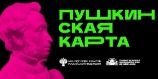 Проект «Пушкинская карта»(Площадки «Общение», «Виртуальный концертный зал», «Teen-зона», «Кинематограф»)Цель: активное привлечение детей и молодежи в возрасте с 14 до 22 лет к изучению художественной культуры и искусства, мотивация к освоению ценностей отечественной, российской и мировой культуры, повышение культурного уровня подрастающего поколения.Проект "СОХРАНЯЯ ТРАДИЦИИ, ИЩЕМ НОВОЕ"(филиал №2)Цель проекта: популяризация книги и чтения среди подростков и молодёжи через поиск новых форм работы с самой малочитающей художественную литературу, категорией населения.Подпроект «Быть в тренде»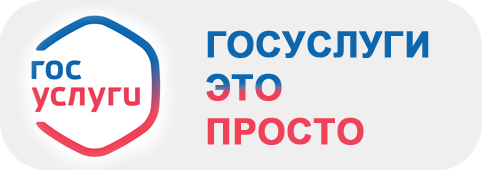 Зона «Библио.com» (Участник БП «Государственные услуги – это просто»)Цель: Проведение цикла информационно-консультационных мероприятий для лиц старшего поколения по повышению доступности онлайн-услуг.Разработан план цикла информационно-консультационных мероприятий для представителей старшего поколения от 50 лет и старше.Проект «Кроссвордомания»(филиал №2)Цель: в интересной форме повторить и закрепить познания молодёжи в области литературы.7.10 Эстетическое направлениеПроект «Знакомство»(Площадки «Холл-экспозиция», «Премьера»)Цель: формирование знаний, умений и навыков, воспитание эстетических чувств, вкусов, интересов, через холл- экспозиции, посвященные разным видам искусства.Проект «Виртуальный концертный зал» 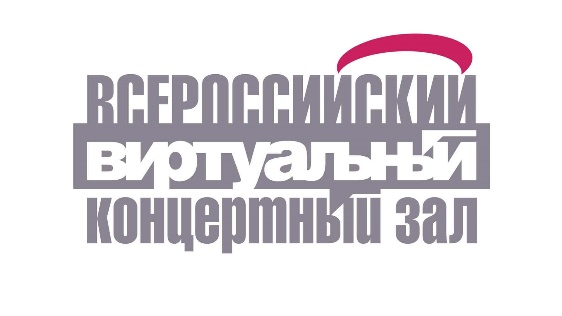 Цель: Предоставление возможности для людей с ОВЗ, для молодежи, для пенсионеров, независимо от социального и имущественного статуса, получать безвозмездно культурный продукт – концерты, а также проекты, рассчитанные на детскую аудиторию. Задачи проекта: расширение кругозора в сфере культуры и искусства у разновозрастных категорий слушателей; популяризация классических и современных произведений искусства; воспитание культурно-развитой личности, приобщение детей и молодежи к культурным ценностям.Проект «Не скучай! Созидай!»  Подпроект «Красоту творим руками» (филиал №1)Цель: привлечение интереса к русскому народному искусству через проведение мастер-классов с русским уклоном, но в современном стиле. Проект «Не скучай! Созидай»Подпроект «Читай! Рисуй! Твори! (филиал №1)Цель: привлечение интереса к традициям и культуре русского народа через проведение мастер-классов, конкурсов.8.СПРАВОЧНО-БИБЛИОГРАФИЧЕСКОЕ И ИНФОРМАЦИОННОЕ ОБСЛУЖИВАНИЕ 9.КЛУБЫ И ОБЪЕДИНЕНИЯ ПО ИНТЕРЕСАМКлуб «Дебют» (ЦГБ) Организованный для любителей настольных интеллектуальных игр.Клуб «Йога- Нидра»Организованный для любителей стремящимся к здоровому образу жизни.3D -студия «Новый формат»/ подпроект «Ступень к успеху»(Площадка «Информационный экспресс»)Цель: создание социокультурной среды в библиотеке для развития творческого и интеллектуального потенциала подростков в области современных цифровых технологий, реализация их коммуникативных потребностей.Патриотический клуб «Свеча»Проект «Вахта памяти» – серия мероприятий в помощь патриотическому воспитанию молодежи.Клуб «Девчата»(филиал №3)Оказание помощи ветеранам, пенсионерам в организации их активного образа жизни.Формирование патриотического духа среди молодежи, а также воспитание любви к родному краю, к своей малой Родине.Содействие деловому общению с молодежью, совмещая его с клубными формами организации досуга.10. ПЕРЕЧЕНЬ ПРОГРАММ И ПРОЕКТОВ С УКАЗАНИЕМ НАПРАВЛЕНИЯ РАБОТЫ2023 годЦентральная городская библиотека Проект «В зоне доступа_госпорталы.com»12+ (Участник областного подпроекта «Госуслуги – это просто») Цель: проведение цикла информационно-консультационных мероприятий для лиц старшего поколения по повышению доступности государственных услуг в сети Интернет.Проект «БиблиоTime21»12+Цель: создание на базе ЦГБ методического центра практических действий по совершенствованию обслуживания молодежи в библиотеках.Проект «Тулун в электронном формате»6+ (Участник областного подпроекта «Электронная память Приангарья») Цели: пропаганда и выпуск литературы краеведческого характера, создание полнотекстовых краеведческих электронных баз данныхПроект «Виртуальный концертный зал»6+Цель: предоставить возможность жителям города Тулуна, независимо от социального и имущественного статуса, получать безвозмездно культурный продукт – концерты, а также проекты, рассчитанные на детскую аудиторию.Проект «Пушкинская карта»14+Большой проект. Подпроект «Ступень к успеху»14+,  «Активное долголетие», Центральная детская библиотека•	Проект «КубикРубик». Реализация творческих идей, путем трансформации пространства ЦДБ.•	Клуб – кружок «Волшебный мир искусства». Приобщение ребят к миру искусства, воспитание творческого отношения к нему. •	Проект «Учитель-наставник». Цель: создание системы сопровождения исследовательской деятельности учащихся, направленной на развитие интеллектуальных и творческих способностей обучающихся, развитию их через наставничество (учитель-ученик).«Библиоблогер» - детская творческая студия. Цель: создание творческой студии для детей и подростков на базе Центральной детской библиотеки.Библиотека-филиал №1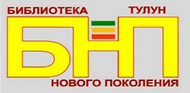 Проект « PRO-чтение»Цель проекта- создание рекламной информационной доски в школе Новая Эра СОШ № 20. Рекламный стенд – это POS-продукция, предназначенная для продвижения чтения и продвижения бренда библиотеки. Ежемесячно информировать обучающихся о мероприятиях в библиотеке: мастер-классы, гейм-пати, любителям комиксов, поступление новых книг.Проект «Триколор здоровья». Цель: работа МЦАД (многофункциональный центр активного долголетия) «Триколор здоровья» для людей старше 50 лет. Проект «Гений места»». Цель: способствовать формированию современной инфраструктуры для развития и поддержки креативных индустрий в рамках стратегии устойчивого развития территории, человеко-ориентированного подхода. Создание доступной комфортной среды для общения талантливых и креативных людей. Проект «Не скучай! Созидай!»Цель: привлечение интереса к традициям и культуре русского народа через проведение мастер-классов, конкурсов с русским уклоном, но в современном стиле.Проект «Пресс-служба Тулунчанки».Цель – привить детям и подросткам любовь и бережное отношение к своеймалой Родине, понимание значимости всего, что происходит на земле с использованием и продвижением бренда-символа библиотеки Нового поколения- театральных кукол Тулунчанки и Сибирячка.                   Библиотека-филиал №2Творческое объединение библиотеки «ТЕАТР КНИГИ»Цель: привлечение новых читателей в библиотеку, максимальное раскрытие фондов и продвижение книги посредством формирования театральной труппы и поддержки её постоянного состава путём вовлечения актёров в активную творческую деятельность. Кукольный театр «Сундучок Карабаса Барабаса». (ПРОЕКТ 2023 года – Перспективный план развития)Цель: развитие творческих способностей детей средствами кукольного театрального искусства. Организация детского кукольного театра при библиотеке позволяет решить большое количество важных задач от привлечения новых пользователей в стены библиотеки до обновления программы мероприятий, повышения качества взаимодействия с читателями-детьми. Библиотека-филиал №3«Дети одного солнца» Цель: инклюзивная театральная студия (для детей с ОВЗ) цель: создать в библиотеке культурно-творческую и психологически комфортную среду для социокультурной адаптации детей через приобщение к элементам театральной деятельности. Зарегистрированные читателиЗарегистрированные читателиЗарегистрированные читателиПосещениеПосещениеПосещениеКниговыдачаКниговыдачаКниговыдача202120222023202120222023202120222023ЦГББНП696077187800603016937672836114996121254127316ЦДБ389139953998357283575035800779757819978205Ф№1БНП29372967305034595 (+ 254)377203960171040(+1558)7826978387Ф№2266926712700264972658026600547695489754898Ф№3291729212930251292527425283536625273752740 ЦБС193742027220478182250194700200120372442385356391546ЦГБЦДБФ1Ф2Ф3100000/ 1000050000/450045000/ 375025000/ 200025000/2000ЦГБЦДБФ1Ф2Ф34715372015№п/пНаименование мероприятияСроки выполнения1Совещание с руководителями филиалов.(онлайн)Ежемесячно2Выездные практикумы администрации ЦБС (директор, методист, библиограф).2 раза в месяц3Методический совет (онлайн)«Методическая служба в вопросах и ответах». Ежеквартально4Участие в заседаниях Думы городского округа, администрации городского округаВ соответствии с планом работы5Рабочие совещания.Ежемесячно6Совет трудового коллектива.Ежемесячно7Повышение квалификации работников.Постоянно. Согласно графика8Организация и проведение семинаров, творческих лабораторий практикумов.Согласно плана9Участие в вебинарах, конкурсах, передвижных выставкахВ течении года10Планирование  и отчетность, разработка метод.материалов по мероприятиям в подпроекте «Ступень к успеху» Большого проекта.В течении года11Проект «Профессионалисты»Цель: выпуск серии мастер-классов для библиотекарей, работа над собой, достижение успеха и творческого потенциала.«Наш четкий ориентир»/определение миссии библиотеки«Планирование»/совершенствование библиотечного обслуживания«Инициирование»/найти нужное решение«Рекламная компания»/найти свое лицоПродвижение «Пушкинской карты»«Выход есть»/культурные индустрииОпрос и составление маршрутной карты библиотек города.В течении года12Выпуск статьи в проф.журналеВ течении года13.Внедрение ПрофстандартовМарт 14.Работа Межведомственном совете при Министерстве культуры Иркутской областиВ течении года15.Работа Опорной библиотеке по проекту «Библиотека новых возможностей»/Живые библиотеки Приангарья/В течении года16.Работа по проекту «Гений места»/ «Пушкинская карта»В течении года17.Подготовка и сдача документации на ЦДБ / Библиотека нового поколения февраль1Косметический ремонт библиотека ф2, ЦДБ,ф31-3кв.2Капитальный ремонт 2 помещений, подготовка к Нац.проекту на 2024г1-4кв.3Приобретение новых игровых комплексов ф 3,2,ЦДБ1-4 кв.4Установка пластиковых окон ф21-3 кв.5Установка видеонаблюдения ф33кв.6Продление программы Ирбис (Читатель, Комплектатор)1 кв.7Участие в президентском грантах1-4 кв.8.Придворовое пространство ф1, ремонт покрытия и установка кресел3 кв.9.Установка двери в ЦДБ2-3 кв.10.Реализация областного проекта инициатив в творческом саду 2-3 кв.№НаименованиеФорма работыСрокиОтветственный1«900 дней одного города» (прорыв блокады Ленинграда)Час памяти1 кв.январьВиртуальный концертный залЦентральная городская библиотека2«Сердце солдата» (Подвиг Александра Матросова)Час памяти1 кв.ФевральВиртуальный концертный залЦентральная городская библиотека3«Война: Взгляд в историю России»Фотовыставка картин русских художниковОткрытие2 кв.МайВиртуальный концертный залЦентральная городская библиотека4«И в памяти, и в сердце эта битва»(Курская битва)Час памяти3 кв.(Июль)Виртуальный концертный залЦентральная городская библиотека5«Великое мужество»(Битва за Кавказ)Час памяти3 кв.(Сентябрь)Виртуальный концертный залЦентральная городская библиотека№НаименованиеФорма работыСрокиМесто проведения 1Сталинградская битва – начало перелома в ВОВ»(документальный фильм)Видео - лекторий1 кв.ФевральВиртуальный концертный залЦентральная городская библиотека2«Город бесстрашия- город солдат» (Воспоминания)Видео - лекторий1 кв.ФевральФилиал №13«Был тот февраль прологом мая»(Историко- образовательный час)Видео - лекторий1 кв.ФевральФилиал №24«10 лучших фильмов о Сталинградской битве»Видео – лекторий1кв.ФевральВиртуальный концертный залЦентральная городская библиотека№НаименованиеФорма работыСрокиМесто проведения1«Подвиг Сталинграда»Панорамная выставка-реквием1.02-28.02Виртуальный концертный зал Центральная городская библиотека2«Битва за Сталинград»Видео  просмотр документальных фильмов в ВКЗ02.02Виртуальный концертный зал Центральная городская библиотека3«Бессмертный подвиг города героя»Исторический час03.02Виртуальный концертный зал Центральная городская библиотека4«Сталинградская битва в рисунках детей»Конкурс рисунков02.02Центральная детская библиотека5«Жить и помнить»Урок мужества03.02Центральная детская библиотека6«Память»Патриотическая акция02.02Филиал №17«Мамаев Курган»Видео путешествие02.02Филиал №28«О тебе - Сталинград» Конкурс стихов02.02Филиал №3№НаименованиеФорма работыСрокиМесто проведения 1«Проза русского севера»Видео выставка-презентация3 кв.ОктябрьЦентральная городская библиотека2«У истоков Руси»Видео выставка-презентация3 кв.Центральная городская библиотека3«Ура – Батюшка»Видео выставка-презентация3 кв.Центральная городская библиотека4«Волжский роман»Видео выставка-презентация3 кв.Центральная городская библиотека№НаименованиеФорма работыСрокиОтветственный1«Сказ о том, как книгу печатали»Театрализованное представление.1 кв.Филиал № 12«Сталинград: 200 дней мужества»Исторический час1 кв.Филиал № 1Педагог-историк3«Первоучители земли Русской»Исторический час ко Дню славянской письменности.2 кв.Филиал № 14«Герб и флаг: от Руси до России»Акция3 квФилиал № 15«Путешествие по России»Игра- викторина4 кв.Филиал № 1№НаименованиеФорма работыСрокиОтветственный1«Вперёд – в прошлое!!!»Познавательно-игровая программа по старым и старинным играм1-4 кв.Филиал  №2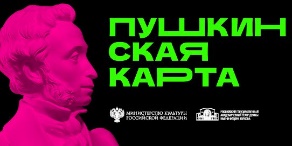 2«Ретро-коллекция»Экскурсия1-4 кв.Филиал  №23 «Ловец снов»Мастер-класс по изготовлению амулета в технике плетения1-4 кв.Филиал  №2№НаименованиеФорма работыСрокиМесто проведения1«Легендарная кавалерист – девица»(240 лет со дня рождения Н. А. Дуровой, первой в русской армии женщины- офицера и писательницы)День мужества1 кв.Январь Центральная городская библиотека2«Великий военачальник»(140 лет со дня рождения С. М. Буденного, советского полководца, маршала, трижды Героя Советского Союза)День мужества1 кв.Март Центральная городская библиотека3«Бесстрашный маршал»(130 лет со дня рождения М. Н. Тухачевского, советского полководца, маршала)День мужества2 кв.АпрельЦентральная городская библиотека4«Жизнь- легенда»(115 лет со дня рождения Н. Ф. Гастелло, военного летчика, Героя Советского Союза)День мужества2 кв.АпрельЦентральная городская библиотека5«Символ мужества и воли»(105 лет со дня рождения Е. И. Чайкиной, участницы партизанского движения, Героя Советского Союза)День мужества2 кв.МайЦентральная городская библиотека6«Подвиг Зои»(100 лет со дня рожденияЗ. А. Космодемьянской, партизанки, Героя Советского Союза.)День мужества2 кв.МайЦентральная городская библиотека№НаименованиеФорма работыСрокиМесто проведения1«Один день с Леонидом Гайдаем»Кинопоказ фильма «Кавказская пленница» к 100—летию Леонида Гайдая30 январяЦентральная городская библиотека2«Новые защитники нового века» (Ко дню Защитника Отечества)Встреча поколений1 кв.ФевральЦентральная городская библиотека2«Остров Крым» (ко Дню воссоединения Крыма с Россией (18.03.2014))Рассказ - хроника1 кв.МартЦентральная городская библиотека3«Живет Победа в поколениях» (ко Дню Победы)Молодежно- патриотическая акция - взгляд2 кв. МайМемориал Славы4«Вместе мы страна Россия»День РоссииАрт – пространство(выставка работ ДХШ)2 кв.ИюньЦентральная городская библиотека5«Не забудется такое никогда»(В День памяти и скорби- 22 июня)Документальное видео - досье2 кв.ИюньЦентральная городская библиотека6«Белый, синий, красный!»День Государственного флага РФПатриотическая акция3 кв. АвгустЦентральная городская библиотека7«Державный орел России»(К 100 -летию государственного герба)Просветительный час3 кв. СентябрьЦентральная городская библиотека8«Единства день провозглашая»  (Ко Дню народного единства)Час письма(Письма в будущее)4 кв. НоябрьЦентральная городская библиотека9«Если Родина зовет»(Ко Дню героев Отечества)Исторический лекторий4 кв.ДекабрьЦентральная городская библиотека№НаименованиеФорма работыСрокиОтветственный1«Повесть о настоящем человеке»Исторический показ1 кв.Филиал  № 1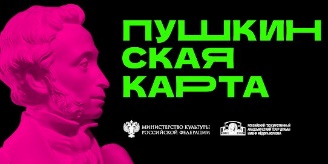 2«Сталинградская битва»Исторический показ1 кв.Филиал  № 13«Зоя»Исторический показ1 кв.Филиал  № 14«В июне 41-го»Исторический показ2 кв.Филиал  № 15«1612: Хроники Смутного времени»Исторический показ4 кв.Филиал  № 16«Иван Денисович»Исторический показ4 кв.Филиал  № 1№НаименованиеФорма работыСрокиМесто проведения1«Полет фантазий»Ярмарка творческих работ3 кв.СентябрьТворческий садЦентральная детская библиотека2«Яркое мастерство»Мастер- классы3 кв.СентябрьТворческий сад Центральная детская библиотека3«Наследие города»Краеведческая квест- игра3 кв.СентябрьТворческий сад Центральная детская библиотека4«Городской пейзаж»Выставка работ тулунских художников3 кв. СентябрьТворческий сад Центральная детская библиотека5«Музыка, звуки и танец» Музыкальный конкурс3 кв. сентябрь  Творческий сад Центральная детская библиотека№НаименованиеФорма работыСрокиМесто проведения1«Про мир и дом, где мы живем»( для молодых начинающих поэтов)Поэтический батл2кв.Центральная городская библиотека2«Открой свою книгу о крае»Прозаический батл3 кв.Центральная городская библиотека3«Песни тулунских композиторов»Музыкальный  батл4 кв.Центральная городская библиотека№НаименованиеФорма работыСрокиМесто проведения1«Тулун довоенныйГоворящая фотовыставка3кв.Центральная городская библиотека2«Тулунчане-открытый взгляд»Говорящая выставка4 кв.Центральная городская библиотека№НаименованиеФорма работыСрокиМесто проведения1«Новая библиотека – новому поколению»Открытый микрофон 2 кв. майВиртуальный концертный зал Центральная городская библиотека2«Портрет на фоне библиотеки»Фото акция2 кв. май Площадка «Общение»Центральная городская библиотека3«Последний звонок в библиотеке!»Молодежная встреча2 кв.майЦентральная городская библиотека№НаименованиеФорма работыСрокиМесто проведения1«Открой Рот»Чемпионат по чтению вслух на русском языке.1 кв.17 мартаЦентральная детская библиотека2Этноконфессиональные отношения в современной России.Час общения2 кв.ИюньЦентральная городская библиотека3«Россия – наш общий дом»Выставка-экспозиция2 кв.12 июняЦентральная городская библиотека4«Россыпи народной мудрости»Культурно-просветительная программа ко Дню славянской письменности и культуры2 кв.24 маяЦентральная детская библиотека5«Город детства»Городская развлекательная программа ко Дню защиты детей2 кв.1 июняЦентральная детская библиотека6«Детские забавы»Дворовый праздник ко Дню города15 сентябряЦентральная детская библиотека7«Прогулки по Сибирской земле»Краеведческая викторина, посвященная Иркутской области3 кв.сентябрьБиблиотека-филиал № 18«Славянское наследие»Литературно-музыкальный час2 кв.24 маяДень славянской письменностиБиблиотека-ф. №29«Фольклорный островок»Родительское собрание в библиотеке3 кв.26 сентябряБиблиотека-ф. №210«Молодежь против террора»Акция3 кв.3 сентябряУлицы города11«Дружи со мной» (ко дню толерантности)Обзор у книжной выставки и акция4 кв.16 ноябряПарк мира№НаименованиеФорма работыСрокиОтветственный1«Прогулки по Сибирской земле»Краеведческая викторина3кв.Филиал № 12«Что мы знаем о Байкале?»Игра-путешествие3 кв.Филиал № 13«Традиции без границ»Акция «Радуга дружбы»4 кв.Филиал № 14«Точка на карте города»Видео-экскурс о памятниках2 кв.Филиал № 1№НаименованиеФорма работыСрокиМесто проведения«Танцуй!!!»Час национального танца2 кв.Филиал №2«Играй!!!»Дни национальных игр2 кв.Филиал №2«Читай!!!»Неделя национальной литературы3 кв.Филиал №2«Мастери!!!»Неделя мастер-классов национального декоративно-прикладного творчества3 кв.Филиал  №2«QR-аевед»Иммерсивный променад с элементами квеста1-4 кв.Филиал №2«Тропою предков»Познавательно-игровая программа1-4 кв.Филиал №2№НаименованиеФорма работыСрокиМесто проведения1 «Народное слово Валентина Распутина» (ко Дню В. Распутина )Читательский диспут1 кв. МартЦентральная городская библиотека Отдел редкой и краеведческой книги2«Добро и зло в литературном образе»Читательский диспут2 кв.Центральная городская библиотека3«Классика и современность»Читательский диспут4 кв.Центральная городская библиотека№НаименованиеФорма работыСрокиМесто проведения1«Православие святое»Духовные чтения1 кв. Центральная городская библиотека2«Свет Матери»(Ко Дню Матери)Концерт духовной музыки и песнопения4 кв.Центральная городская библиотека3«Житие святых»Час духовного чтения2 кв.Центральная городская библиотека4«Мелодии добра»(Ко дню пожилого человека)Концерт духовной музыки3 кв.Центральная городская библиотека№НаименованиеФорма работыСрокиМесто проведения1«Молодежь против экстремизма и терроризма»Патриотический час1 кв.Центральная городская библиотека(совместно с казачьим клубом «Ратник»)2«Экстремизм – путь в никуда»Информационно-обучающий час2 кв.Центральная городская библиотека (совместно с ветеранскими организациями)3« Православное осмысление  причин экстремизма и терроризма»Культура мирного поведения3 кв.Центральная городская библиотека (совместно с настоятелем Покровского храма)4«Деструктивные течения в Интернете и социальных сетях»Информационно-обучающий час4 кв.Центральная городская библиотека (совместно с сотрудниками МО МВД России «Тулунский»)№НаименованиеФорма проведенияСрокиОтветственный1«Напряги извилины»Интеллектуальная игра2 кв.Филиал № 12«Родной! Русский! Твой!»Турнир знатоков2 кв.Филиал № 13«Из сотен разных языков я выбираю русский»Акция ко дню грамотности.3 кв. Филиал № 14«Первоучители земли русской»Ко Дню славянской письменности2 кв.Филиал № 1№НаименованиеФорма проведенияСрокиОтветственный1«Библейские сюжеты в литературе и искусстве» Духовные чтения ко Дню православной книги (14 марта)1 кв.Филиал №22«Пасхальный сувенир»Мастер-класс ко дню Пасхи (16 апреля)2 кв.Филиал №23«Славянская лампада»Выставка-обзор ко Дням славянской письменности и культуры 2 кв.Филиал №24«Яблочные веселинки» Фольклорный праздник3 кв.Филиал №2№НаименованиеФорма работыСрокиМесто проведения1«Крым- для туристов просто загадка»Видео-путешествие2 кв.Центральная городская библиотека2«Милые места»Путешествие по Удмурдии3 кв.Центральная городская библиотека3«Край, где живут рассветы»Приглашение к путешествию3 кв.Центральная городская библиотека4«Удивительные места, которые стоит увидеть»Экскурсионная прогулка2 кв.Центральная городская библиотека№МероприятияФорма работыСрокиМесто проведения1«Тулун сегодня и вчера»Краеведческие постеры 1 кв.Центральная детская библиотека2«Петергоф – город фонтанов»Виртуальное путешествие2 кв.Центральная детская библиотека3«Туристический рюкзак»Квест-путешествие3 кв.Центральная детская библиотека4«Туристические тропы родного края»Игра-знакомство4 кв.Центральная детская библиотека5Экскурсия по модельным библиотекам городаЭкскурсия В течение годаБиблиотека-филиал №16«На героя и слава бежит»Рыцарский турнир на природе1 кв.февральБиблиотека-филиал №37«Уголок туриста»Выставка 1 кв.мартБиблиотека-филиал №38«Зеленые ладошки Земли»Десант чистоты и порядка2 кв.апрельБиблиотека-филиал №3№НаименованиеФорма работыСрокиОтветственный1«Знай, береги, защищай» Урок-призыв1 кв.Филиал №12«Твой ЭКО-логичный стиль»Экологический квест2 кв..Филиал №13 «Что мы знаем о Байкале?»Игра-путешествие3 кв.Филиал №1№НаименованиеФорма работыСрокиОтветственный1«Красный цвет- сигнал тревоги!»Экологическая путешествие по станицам Красной книги. 1 кв.Филиал №12«Турнир знатоков природы»Экотурнир2 кв.Филиал №13«С лукошком в путь- дорожку»Театрализованное представление4 кв.Филиал №1№МероприятияФорма работыСрокиМесто проведения1«ЗЕЛЁНКА»Эко-карнавал2 кв.Филиал №22 «Кто в какой сказке живёт?»Брейн-ринг (Всемирный день охраны окружающей среды)2 кв.Филиал №23«Изменения в природе происходят год от года…»Эко-репортажи3 кв.Филиал №2(Соц.сети)4«Шёл по городу волшебник»Экологическая акция3 кв.Филиал №2№МероприятияФорма работыСрокиМесто проведения1«Наша реликвия»Выставка - представление1 кв.Площадка «Кинобук» БНП филиал 12« Читаем  всей семьей»День семейного чтения2 кв.Библиотека-филиал№33«Выход в свет»Виртуальное путешествие в мир искусства2 кв.Центральная городская библиотека4«Полезное время провождение»Семейная квест – игра посвященная Дню города3 кв.Центральная детская библиотека Ф№25«Гармония, забота и любовь»Музыкальная гостиная(К Году музыки)4 кв.Центральная городская библиотека6«Семья – это богатство»Фотовыставка  больших многодетных семей или несколько поколений одной семьи4 кв.Центральная городская библиотека7«Самая важная профессия – мама»Конкурс детских репортажей о маминой работе1 кв. МартФилиал №28«Семейные забавы»Игровая программа3 кв. (Ко Дню семьи) июльФилиал №29«Советы трудным родителям»Прямой эфир3 квсентябрьФилиал №2(соцсети)№НаименованиеФорма работыСрокиОтветственный1«БиблиоКроха»Акция ко Дню семьи/роддом, д/с1 кв.Филиал №12«Счастье – это…»Акция к Дню семьи2 кв.Филиал №13«Мама, папа, я -самая читающая семья»Награждения самых читающих семей бонусными картами «1 день в библиотеке нового поколения»4 кв.Филиал №14«Путешествие Книжного чемоданчика- 2023»Продвижение чтенияВ течение года.Филиал №15«Суперчитатели»Награждение лучших читателейВ течение годаФилиал №16«Лидер летних чтений»Награждение детей3 кв.Филиал №1№МероприятияФорма работыСрокиМесто проведения1Польза прививокДокторский совет/участковый врач1 кв.Центральная городская библиотека2Сердце подросткаДокторский совет/ хирург2 кв.Центральная городская библиотека3Не переживай!Докторский совет перед экзаменами3 кв.Центральная городская библиотека4Движение жизньДокторский совет тренера4 кв.Центральная городская библиотека№НаименованиеФорма работыСрокиОтветственный1«Перезагрузка 50+»Беседа со специалистом1 кв.Филиал  №1Студенты мед. Колледжа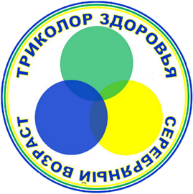 2«За здоровьем – в библиотеку!»Работа мини-центра1-4 кв.Филиал  №13«Книга на службе здоровья»Кн.-иллюстр. выставка1-4 кв.Филиал  №14«Три спаса- три запаса»Фольклорные посиделки3 кв.Филиал  №15«Непреклонный возраст»»К Дню единого действия 1 октября4 кв.Филиал  №16«Успешное старение»Час здоровья2 кв.Филиал  №17«Академия креативного долголетия»Мастер-класс1-4 кв.Филиал  №1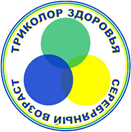 №МероприятияФорма работыСрокиМесто проведения1Беседа  для библиотек участниц подпроектаОнлайн-встреча по планированию работы на 2023 годЯнварь   ЦБС2«Путь профессионала»Беседа.Развитие навыков предпринимательской деятельностиФевраль  ЦБС3«Кем быть, каким быть?»Диспут.Развитие навыков командной работыМарт ЦБС4«Какие специалистыбудут нужны нашему региону через … лет?»Беседа со специалистом. День работников скорой медицинской помощи. 28.042 кв. ЦБС5«Выбор профессии»Создание тематической папки-досьеАпрельЦБС6 «Школа... А дальше?»День информацииМай  ЦБС7«Поиск, творчество, инициатива»Пост в соц.сетяхМай ЦБС8«+100500 способов развития проектного мышления»Методические рекомендации.Развитие проектного мышленияИюль ЦБС9«Профессии на всевремена»ВидеоопросникСентябрь ЦБС10Профессия - учительВечер-посвящениеОктябрь ЦБС11 «Поверь в себя!»Тренинг.Справочное бюроНоябрь ЦБС12Итоги года. Пост в соц.сетях Декабрь ЦБС№НаименованиеФорма проведенияСрокиОтветственный1"Дизайнерские стикеры"Мастер-классВ течение годаФилиал №1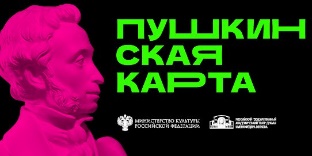 2"Полигональные фигуры- это круто»Уроки по освоению 3д программы полигональный фигурВ течение годаФилиал  №13Игра «Лаборатория»Виртуальная реальностьВ течение годаФилиал  №16«3-Д фигура своими руками»Мастер-классВ течение годаФилиал  №17«Модная эпоксидка»Мастер-классВ течение годаФилиал  №18«Креатив в библиотеке»Мастер-классВ течение годаФилиал №19«Прогулка в космос»Виртуальная реальностьВ течение годаФилиал  №110"Общаемся-просвещаемся"серия мероприятий, лекцийс творческими людьмигорода для подростков имолодежи, впрофориентационномключе.В течение годаФилиал №1№МероприятияФорма работыСрокиМесто проведения1КреаТЦентр»Открытие1 кв.Центральная городская библиотека2«Оберег в славянском стиле»Мастер-класс1 кв.Февраль Центральная городская библиотека3«Дизайнерские значки»Мастер-класс2 кв. Май Центральная городская библиотека4 «Тулунские мотивы»,Мастер-класс3 кв.Сентябрь Центральная городская библиотека5«Новогодний сувенир»Мастер-класс4 кв. Декабрь Центральная городская библиотека6"История лоскутного шитья. Начало»Мастер-классВ течение года Центральная детская библиотека7«Лоскутное тепло. Пэчворг»Мастер-классВ течение года Центральная детская библиотека8«Кофейная игрушка» Мастер-классВ течение года Центральная детская библиотека9«Славянка»Мастер-классВ течение года Центральная детская библиотека10 «Модная эпоксидка»Мастер - классВ течение года Филиал  №111«Валяем по-новому» Мастер - классВ течение года Филиал  №112«3Д - фигура своими руками»Мастер - классВ течение года Филиал  №113«Дизайнерские стикеры» Мастер - классВ течение года Филиал  №114"Сумка-шопер со своим эскизом»Мастер - классВ течение года Филиал  №115"Кукла– Тулунчанка»Мастер-классВ течение года Филиал  №316«Кукла - ИЯ»Мастер-класс В течение года Филиал  №3№МероприятияФорма работыСрокиМесто проведения1«Что? Где? Когда?»Анкетирование (по потребностям набранной группы)1 кв.Филиал №22"Средства Microsoft Office"Урок – лекция (серия) 1-4 кв.Филиал №23«Возможности онлайн- фото- и видео редакторов»Мастер-класс (серия)1-4Филиал №24«Элементарно, Ватсон!»Мастер-класс от «учеников»4 кв.Филиал №2№МероприятияФорма работыСрокиМесто проведения1«Образ учителя в кино»кинодень2 кв.Центральная городская библиотека2«Учитель на страницах книг»Литературный час3квЦентральная городская библиотека3«Учитель которому я благодарен,……»Акция - поздравление3 кв.Центральная городская библиотека4«Как учились на Руси» (Году педагога и наставника посвящается)Литературно-исторический экскурс3 кв. сентябрьФилиал №25«Педагоги ставшие писателями»День учителя3квЦентральная городская библиотека6«Учителям посвящается»(К  Году Педагога и наставника)Ежегодный литературный бал2 кв.АпрельЦентральная городская библиотека№МероприятияФорма работыСрокиМесто проведения1«Учитель учителей»(К юбилею К. Д. Ушинского- 200 лет)Видео - лекторий1 кв.мартЦентральная городская библиотека2«Инженер человеческих душ»(К юбилею А.С. Макаренко- 135 летВечер- портрет2 кв.апрельЦентральная городская библиотека3«Сердце отдано детям»(К юбилею В.А.Сухомлинского- 105 лет)Литературный экскурс3кв.сентябрьЦентральная городская библиотека№НаименованиеФорма проведенияСрокиМесто проведения1«Фотография с любимой книгой»Фото экспозиция1 кв. февральЦентральная городская библиотека2«Имя на книге»День писателя2 кв.Центральная городская библиотека3«Свет разумения книжного»Читательский марафон  посвященный Дню Славянской письменности   и культуры2 кв.Центральная детская библиотекаТворческий сад5«Смеяться разрешается»           День смеха2 кв.Центральная городская библиотека№НаименованиеФорма проведенияСрокиМесто проведения1«Поэт, актер, певец и музыкант»(К юбилею Владимира Высоцкого- 85 лет)Поэтический вечер1 кв. ЯнварьЦентральная городская библиотека2«Жизнь и поэзия – одно»(к юбилею В.А. Жуковского – 240 лет)Вечер - посвящение1 кв.ФевральЦентральная городская библиотека3«Не позволяй душе лениться»(К юбилею Н.А. Заболоцкого – 120 лет)Вечер путешествие по поэзии2 кв Май Центральная городская библиотека4«Я расскажу вам о времени»(К юбилею В.В. Маяковского 130-летДень чтения вслух 3 квиюльЦентральная городская библиотека5«Душа хотела б быть звездой»(к юбилею Ф. Тютчева – 220 лет)Литературно – музыкальный вечер4 кв.ДекабрьЦентральная городская библиотека6«Счастливый мечтатель»( к юбилею Э. Асадова- 100 лет)Ретро - вечер3 кв. сентябрьЦентральная городская библиотека№НаименованиеФорма проведенияСрокиМесто проведения1«И все земное я люблю»(к юбилею А. Толстого- 140 лет)Литературное знакомство1 кв. ЯнварьЦентральная городская библиотека2«Повесть о настоящем человеке»( к юбилею Бориса Полевого- 115-лет)Вечер - портрет1 кв.мартЦентральная городская библиотека3«Один день с Максимом Горьким»(к юбилею Максима Горького -155 лет)День писателя1 кв.Март Центральная городская библиотека4«Тени исчезают в полдень»( к юбилею Анатолия Иванова- 95-лет)Кино день2 кв. апрель Центральная городская библиотека5«В гостях у писателя»«Дом – усадьба Л.Н.Толстого»(К юбилею Льва Толстого-195 лет)Заочное путешествие3 кв. сентябрьЦентральная городская библиотека6«Герои Тургенева на экране» (к юбилею И.С. Тургенева-205 лет)Кинолекторий 4 кв.ноябрьЦентральная городская библиотека7«Один день Ивана Денисовича»(к юбилею А. Солженицына 105- летГромкие чтения4 кв. декабрьЦентральная городская библиотека8«Мир театральных образов Александра Островского»( к юбилею А Н Островского200 лет)Видео спектакль4 кв. Ноябрь Центральная городская библиотека№НаименованиеФорма проведенияСрокиМесто проведения1«Мудрое, щедро, живое слово Расула»Вечер поэтического настроения4.09Центральная городская библиотека2«О, моя звезда!»Литературно-музыкальный вечер5.09Филиал №13«Певец добра и человечности»Читательская конференция6.09Филиал №24«Поэзия души великого Расула»,Громкие чтения к 100-летию Р.Г. Гамзатова2-3 кв.Филиал №25«Читаем Расула Гамзатова»Смотр-конкурс чтецов7.09Центральная детская библиотека,филиал №36«Поэзия души Расула»Уличная акция по всей ЦБС8.09Централизованная библиотечная система7«Зов белых журавлей»День песен Расула Гамзатова8.09Центральная городская библиотека№НаименованиеФорма проведенияСрокиОтветственный1«Бедные люди»(Художественный просмотр по произведению Ф.М.Достоевского)ЯнварьЦентральная городская библиотека2«Слово о полку Игореве»Просмотр художественных видеосюжетов по древнерусской литературеЯнварь Центральная городская библиотека2Сатира на чиновничество в рассказе Н.С.Лескова «Старый гений»Библиотечный урокФевральЦентральная городская библиотека3«Загадки русской души»Беседа по произведению И.С.Тургенева «Собачье сердце»Март Центральная городская библиотека4«Василий Теркин»Литературная гостиная по поэме А.Т.Твардовского.Март Центральная городская библиотека5«Дама с собачкой»Мини спектакль с последующей беседой по рассказу А.П.Чехова. Апрель Центральная городская библиотека6В чем заключается счастье?Библиотечный урок по рассказам М.М.Зощенко «Счастье», «Семейное счастье»Центральная городская библиотека7Человек в ситуации нравственного выбора. Произведения отечественных и зарубежных прозаиков второй половины ХХ-ХХI века (В.П.Астафьева, Ю.В.Бондарева, Н.С.Дашевской, Дж.Сэлинджера и др.)Беседа – обсуждение. Май Центральная городская библиотека8«Августовские спасы»Стихотворения: К.Д.Бальмонт «Первый спас», Б.Ахмадулина «Ночь упаданья яблок», Е.А.Евтушенко «Само упало яблоко с небес…» и др.Праздник русского мираАвгуст Центральная городская библиотека9«Рассказы и повести»Литературный час по рассказам и повестям Л.Н.Андреева «Иуда Искариот», «Большой шлем» и др.Сентябрь Центральная городская библиотека10«Русский Гамлет»  Рассказы и повести  И.С.Тургенева.Дискуссионная площадкаОктябрь Центральная городская библиотека11«Я не участвую в войне – она участвует во мне»Дискуссионная площадка по рассказам А.Платонова «Взыскание погибших», «Одухотворенные люди» и Ю.П.Кузнецова «Возвращение», «Память» и др.Октябрь Центральная городская библиотека 12«Кому на Руси жить хорошо»Дискуссионная площадка по поэме Н.А.НекрасоваНоябрь Центральная городская библиотека13Маяковский!Чтение вслух стихотворений В.В.Маяковского «А вы могли бы!», «Нате!», «Послушайте!», «Лиличка!», «Юбилейное» и др. Ноябрь Центральная городская библиотека№НаименованиеФорма проведенияСрокиМесто проведения1«СТИХиЯ»Поэтический баттл4 кв.Филиал №22«Вернувшиеся»Иммерсивный спектакль2-3 кв.Филиал №23ЛИТ-учкаЛитературный блиц турнир4 кв.Филиал №24«Рисуем Пушкина»Мастер-класс ко Дню Пушкина 6 июня2 кв.Филиал №25«Библиокат»Экскурсия по библиотекам города (К Дню библиотекаря)2 кв.Филиал №26«Попробуй классику на вкус»Литературно-познавательный турнир3-4 кв.Филиал №27«Война миров»Открытый микрофон2-4 кв.Филиал №28«Портал времени»Квест1-4 кв.Филиал №2№НаименованиеФорма работыСрокиОтветственный1«Больше знаешь – меньше риск»Индивидуальные занятия по способу оплаты-онлайн (сбербанк, госуслуги и т.п.)В течение годаФилиал №12«Бабушка-онлайн»Консультации по онлайн-магазинамВ течение годаФилиал №13«Нажми на кнопку»Консультации в обращении с телефономВ течение годаФилиал №14«Моя идея»Составление проектной презентацииВ течение годаФилиал №15«В библиотеку через Сеть»Виртуальные экскурсии3 кв.Филиал №2, соц.сети6«БИБЛ-баттл: цифра против книги»Баттл с библиотекарем.2 кв.Филиал №27«Что я не знаю о кибербезопасности»Онлайн-анкетирование4 кв.Филиал №2№НаименованиеФорма проведенияСрокиМесто проведения1«Кроссвордомания сказочная»Познавательно-развлекательная программа для подростков и молодёжи1-2 кв.Филиал №2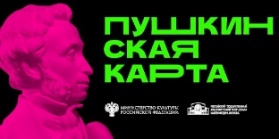 2«ТЕЛЕ-Кроссвордомания»Познавательно-развлекательная программа для подростков и молодёжи3 кв.Филиал №2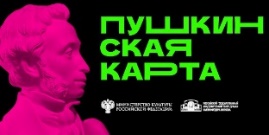 3Кроссвордомания фантастическаяПознавательно-развлекательная программа для подростков и молодёжи4 кв.Филиал №2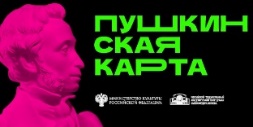 №НаименованиеФорма проведенияСрокиМесто проведения1«Певец души русской»(к юбилею Сергея Рахманинова) К Году Музыки в РоссииЕдиный Всероссийский день РахманиноваЭкспозиционная выставка2 кв. АпрельЦентральная городская библиотека2«Путешествие по Третьяковке»Выставка - экспозиция1кв. МартЦентральная городская библиотека3«Исторический живописец»( к юбилею художника В.И. Сурикова)Экспозиция Дома – музея художника2кв.ИюньЦентральная городская библиотека4«Великий голос России»( к юбилею Ф.И. Шаляпина)Выставка - экспозиция3 кв.Сентябрь Центральная городская библиотека5«Театральная Афиша»Выставка – экспозиция ко Дню театра4 кв.НоябрьЦентральная городская библиотека№НаименованиеФорма проведенияСрокиМесто проведения1«По тропинке к скоморохам».Знакомство с русскими народными инструментами6+Римский-Корсаков, П. Чайковский, Городовская, Шаханов, Шабалин, МаляровДетский фольклорный ансамбль «Потешата»Народные песни Белгородской областиЯнварьВиртуальный концертный залЦентральная городская библиотека2«Вещь в себе».Рахманинов. Симфонические танцы12+Рахманинов«Симфонические танцы» для оркестра, соч. 45ЯнварьВиртуальный концертный залЦентральная городская библиотека3«Танцы кали-юги»Камерный зал Филармонии12+В ПРОГРАММЕ:Мартынов«Танцы кали-юги»(фортепиано)ФевральВиртуальный концертный залЦентральная городская библиотека4История одного шедевра«Домашняя симфония» Р. Штрауса12+В ПРОГРАММЕ:Р. Штраус«Домашняя симфония»Анданте для валторны, струнных и арфыФевральВиртуальный концертный залЦентральная городская библиотека5Оркестр Осипова – детям.Виктор Драгунский. «Денискины рассказы»6+В ПРОГРАММЕ:Виктор Драгунский. «Денискины рассказы» («Красный шарик в синем небе», «Слон и радио», «Тайное становится явным», «Сражение у чистой речки», «Сверху вниз наискосок»)Шостакович, Курт, Назарова-Метнер, Щедрин, Мокроусов, Дунаевский, Кабалевский, Ибер, ХренниковМартВиртуальный концертный залЦентральная городская библиотека6Владимир Спиваков и Национальный филармонический оркестр России: Рахманинов, Танеев12+В ПРОГРАММЕ:РахманиновКонцерт № 2 для фортепиано с оркестром«Вокализ» (оркестровка автора)Танеев«Иоанн Дамаскин» – кантата для хора и оркестраМартВиртуальный концертный залЦентральная городская библиотека7К 100-летию советского кинематографа.«Музыка экранизаций русской классики»(концерт 2022 г.)12+В ПРОГРАММЕ:Б. Чайковский («Подросток»), Юровский («Дуэль»), Овчинников («Война и мир»), Щедрин («Анна Каренина»), К. Хачатурян («Вий»), Шнитке («Сказ про то, как царь Пётр арапа женил»), Петров («Жестокий романс»), Симонян («Дама с собачкой»), Баснер («Дни Турбиных»), Сидельников («Нос»), Шварц («Братья Карамазовы», «Станционный смотритель»), Крюков («Идиот»), Артемьев («Несколько дней из жизни Обломова»), Биберган («Васса»), Морозов («Алые паруса»), Комаров («Барышня-крестьянка»), Зубков («Отцы и дети»), Дашкевич («Красавец-мужчина»), Старокадомский («Как поссорились Иван Иванович с Иваном Никифоровичем»), Кладницкий («Снегурочка»), Гладков («Формула любви»)АпрельВиртуальный концертный залЦентральная городская библиотека8Государственный академическийхореографический ансамбль «Берёзка»имени Н. С. Надеждиной12+Государственный академическийхореографический ансамбль «Берёзка»имени Н. С. НадеждинойАпрельВиртуальный концертный залЦентральная городская библиотека9Международный конкурспианистов, композиторов и дирижёровимени С. В. Рахманинова.Специальность «Фортепиано»12+Константин Хачикян (фортепиано)Арсений Тарасевич-Николаев (фортепиано)Иван Бессонов (фортепиано)Эстефан Вергара Яцекив (фортепиано)Илья Папоян (фортепиано)Ева Геворгян (фортепиано)Сюаньи Мао (фортепиано)Александр Ключко (фортепиано)Екатерина Морозова (сопрано)Давид Посулихин (тенор)Альбина Тонких (меццо-сопрано)Арсений Яковлев (тенор)Лилит Давтян (сопрано)Сергей Радченко (тенор)МайВиртуальный концертный залЦентральная городская библиотека10МоцартГосударственный камерный оркестр «Виртуозы Москвы»Иван Никифорчин, дирижёрФилипп Копачевский (фортепиано)12+В. А. МоцартДивертисмент № 2 для струнныхКонцерт № 23 для фортепиано с оркестромМайВиртуальный концертный залЦентральная городская библиотека11А. С. Пушкин — П. И. Чайковский – «Страсти по Пиковой даме»12+Музыкально-драматический спектакльАвторская версия Юрия БашметаИюньВиртуальный концертный залЦентральная городская библиотека12Фонд «Новые имена».Президент – Денис Мацуев6+В ПРОГРАММЕ:МендельсонПесня без слов си-бемоль мажорГригНоктюрн из цикла «Лирические пьесы», соч. 54 № 4Прелюдия, Сарабанда и Ригодон из сюиты «Из времён Хольберга», соч. 40Шуман«Венский карнавал», соч. 26 (I часть)ШопенЧетыре мазурки, соч. 30Этюд си минор, соч. 25 № 10БалакиревФантазия на тему песни М. Глинки «Жаворонок»РахманиновЭтюд-картина ре мажор, соч. 39 № 9Этюд-картина фа минор, соч. 33 № 1Этюд-картина до минор, соч. 33 № 3«Маргаритки», соч. 38 № 3 (авторское переложение для фортепиано)Прелюдия ля минор, соч. 32 № 8ЛистВенгерская рапсодия № 15 ля минор «Ракоци-марш»ИюньВиртуальный концертный залЦентральная городская библиотека13Российский национальный оркестр,Павел Милюков, Александр Князев, Михаил Татарников12+В ПРОГРАММЕ:БриттенКонцерт для скрипки и альта с оркестром (переложение для скрипки и виолончели с оркестром А.Князева) (мировая премьера)В. А. МоцартКонцертная симфония для скрипки и альта с оркестром (переложение для скрипки и виолончели с оркестром)БрамсКонцерт для скрипки и виолончели с оркестромИюльВиртуальный концертный залЦентральная городская библиотека14«Голоса органов мира». Даниэль Сальвадор12+В ПРОГРАММЕ:Кабанильес«Имперская баталья»Мартин-и-Коль«Вариации на волынке»Корреа де АраухоТьенто 53ФрескобальдиБергамаскаде ГриньиRécit de tierce en tailleМендельсонСоната № 3 для органа ля мажор, соч. 65 № 3 (I часть)ПяртAnnum per annumИюльВиртуальный концертный залЦентральная городская библиотека15Оркестр Московской филармонии,Игорь Манашеров, Пётр Лаул12+В ПРОГРАММЕ:ЦфасманДжазовая сюита для фортепиано с оркестромДворжакСимфония № 9 («Из Нового Света»)Гершвин«Кубинская увертюра»Рапсодия в стиле блюз для фортепиано с оркестромАвгустВиртуальный концертный залЦентральная городская библиотека16Портреты композиторов. ШубертКамерный зал Филармонии12+В ПРОГРАММЕ:ШубертКвинтет для скрипки, альта, виолончели, контрабаса и фортепиано ля мажор, D 667 ("Forellenquintett")СентябрьВиртуальный концертный залЦентральная городская библиотека17Забавный профессор.Вместе весело шагать.Российские композиторы – детям6+В ПРОГРАММЕ:Львов-Компанеец«Юмореска»И. Дунаевский«Весёлый ветер» из музыки к кинофильму «Дети капитана Гранта»«Спортивный марш»Шостакович«Вальс-шутка» из Балетной сюитыКозлов«Маленький детектив»Цыганков«Под гармошку» из Маленького триптихаД. Дунаевский«Клоуны»Чичков«Родная песенка»Крылатов«Лесной олень» из музыки к кинофильму «Ох, уж эта Настя!»«Крылатые качели» из музыки к кинофильму «Приключения Электроника»Шаинский«Мир похож на цветной луг» из музыки к мультфильму «Однажды утром»Песня Старухи Шапокляк из музыки к мультфильму «Крокодил Гена»«Вместе весело шагать» из музыки к кинофильму «И снова Анискин»СентябрьВиртуальный концертный залЦентральная городская библиотека18Национальный филармоническийоркестр России,Станислав Кочановский,Александр Гиндин12+Концертный зал имени П.И. ЧайковскогоВ ПРОГРАММЕ:РахманиновКонцерт № 4 для фортепиано с оркестром соль минор«Остров мёртвых» – симфоническая поэма по картине А. БёклинаСибелиусСимфония № 7ОктябрьВиртуальный концертный залЦентральная городская библиотека19Оркестр Осипова — детям!«По секрету всему свету»6+В ПРОГРАММЕ:Песни Владимира Шаинского.ОктябрьВиртуальный концертный залЦентральная городская библиотека20Московский Ансамбль Современной Музыки12+Камерный зал ФилармонииВ ПРОГРАММЕ:Райх“Vermont counterpoint” для флейты и электроникиФелдман“Durations I” для флейты, фортепиано, скрипки и виолончелиД. Лэнг«Пресс-релиз» для бас-кларнета солоБарток«Контрасты» для скрипки, кларнета и фортепианоСтин-Андерсен“Study for String Instrument № 1” для виолончели солоНоябрьВиртуальный концертный залЦентральная городская библиотека22«Сказки с оркестром»Памела Трэверс. «Мэри Поппинс».Сказку читает Нонна Гришаева6+В ПРОГРАММЕ:Памела Трэверс. «Мэри Поппинс»Музыка Мусоргского, Прокофьева, Стравинского, И. Штрауса, Эдгара, БернстайнаНоябрьВиртуальный концертный залЦентральная городская библиотека23Элинор Портер. «Поллианна».Сказку читает Виктория Толстоганова6+В ПРОГРАММЕ:Элинор Портер. «Поллианна»Музыка Элгара, Вила-Лобоса,Бриттена, П. ЧайковскогоНоябрьВиртуальный концертный залЦентральная городская библиотека24«Мерцание светил».Медитативная и импровизационная музыка12+В ПРОГРАММЕ:Нигрино, Леонинус, Безар, Санчес, МоцартДекабрьВиртуальный концертный залЦентральная городская библиотека25«Василиса Прекрасная».Дневные симфонические концерты для детей6+В ПРОГРАММЕ:«Василиса Прекрасная»Литературно-музыкальная композицияпо русской народной сказкес музыкой Ф. Мендельсона, Р. Вагнера,М. Глинки, А. Бородина, М. Мусоргского,П. Чайковского, Н. Римского-Корсакова,А. Лядова, В. Калинникова, С. Рахманинова,И. Стравинского, С. Прокофьева, А. ХачатурянаДекабрьВиртуальный концертный залЦентральная городская библиотека№НаименованиеФорма работыСрокиОтветственный1«Валяем по-новому» Мастер-класс  В течение годаФилиал №1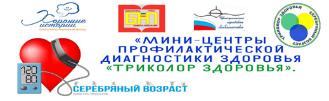 2«Сумка-шоппер по своему эскизу»Мастер-классВ течение годаФилиал №1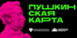 3«Плетем браслеты и пояса»Мастер-классФилиал №14«Украшения из глины»Мастер-класс4 кв.Филиал №1«Триколор здоровья»№НаименованиеФорма работыСрокиОтветственный1«Маме с любовью»Мастер-класс1кв.Филиал №12«Пойман за чтением»Фото-конкурс  1кв.Филиал №13«Я рисую свой город!»Творческий конкурс рисунков.3 кв.Филиал №14«Папа и я со спортом- друзья!»Фотоконкурс.2-3  кв.Филиал №1Формирование справочно–библиографического аппаратаФормирование справочно–библиографического аппаратаФормирование справочно–библиографического аппаратаФормирование справочно–библиографического аппаратаФормирование справочно–библиографического аппарата1Совершенствовать структуру СБА.Вести постоянный учет основных процессов работы с СБА.  Справочно-библиографическое   обслуживание проводить  в  режиме  «запрос – ответ».Редактирование, пополнение, информирование1-4 кв.Библиограф2Осуществлять СБО с исчерпывающей полнотой и оперативностью. С помощью интернет-технологий осуществлять поиск информации по запросам пользователей.Выполнение справок1-4 кв.БиблиографБиблиографическая информационная службаБиблиографическая информационная службаБиблиографическая информационная службаБиблиографическая информационная службаБиблиографическая информационная служба1«Книги юбиляры - 2023»Рекомендательный список1 кв.Библиограф2Экстремистская литература 2023Рекомендательный список1-2 кв.МетодистБиблиограф3Справочно - библиографическое обслуживаниеСправочно - библиографическое обслуживаниеСправочно - библиографическое обслуживаниеСправочно - библиографическое обслуживаниеСправочно - библиографическое обслуживание1Осуществлять СБО с исчерпывающей полнотой и оперативностью.Выполнение справок в устном форматеВ течение годаБиблиограф2СБО с удаленными читателями.Выполнение справок через интернетВ течение года.Библиограф3Осуществлять поиск информации по запросам пользователей.Выполнение справок – составление списков литературыВ течение года.БиблиографСоставление библиографических пособий и их использование в работе с читателямиСоставление библиографических пособий и их использование в работе с читателямиСоставление библиографических пособий и их использование в работе с читателямиСоставление библиографических пособий и их использование в работе с читателямиСоставление библиографических пособий и их использование в работе с читателями1«Поэт, актер, певец и музыкант»(К юбилею Владимира Высоцкого- 85 лет)Закладка1 кв.ЯнварьБиблиограф2«10 лучших фильмов о Сталинградской битве»Информационный буклет1 кв.ФевральБиблиограф3«Остров Крым» (ко Дню воссоединения Крыма с Россией (18.03.2014)Информационный буклет1 кв.МартБиблиограф4150-летие со дня рождения композитора Сергея РахманиноваИнформационный буклет2 кв.Библиограф5«Счастливый мечтатель»(к юбилею Э. Асадова- 100 лет)Информационный буклет3 кв.СентябрьБиблиограф6«Певец добра и человечности»Закладка к 100-летию Расула ГамзатоваСентябрь 3 кв.Библиограф7Профессия - учительЛистовкаОктябрь4 кв.БиблиографМетодическая помощь библиотекамМетодическая помощь библиотекамМетодическая помощь библиотекамМетодическая помощь библиотекамМетодическая помощь библиотекам1Организация выездных методических днейКонсультативно-методическая помощь1-4  кв.МетодистБиблиограф2«Библиотека новых возможностей»Реализация проекта 1 кв.Февраль Методист 3Работа по Пушкинской карте (кейс- рекомендации)Консультативно-методическая помощьВ течении годаМетодист4«Оцифровка документов»Мастер-класс по сканированию газетВ течении годаБиблиограф5«Библиографическое описание статей из журналов и газет»Обучающий урокВ течении годаБиблиограф6«Новое в российском законодательстве»Консультативно-методическая помощьВ течении годаМетодистБиблиограф7«Неформальный диалог»Социологический молодёжный опрос (от 14 до 30 лет)Ф1 – Портрет молодого читателя (читающего человека)Ф2- Проблемы имиджа библиотекиФ3 - «Причины, которые препятствуют чтению книг»2 кв.Методист8«Живые библиотеки Приангарья» ФорумНМО ИОГУНБ9 «Библиотечный маркетинг и PR-технологии в продвижении библиотечных услуг» Дополнительные профессиональные программы повышения квалификации в рамках проекта Корпоративный университет «Молчановка»Ноябрь (очно)НМО ИОГУНБ10 «Управление библиотечной деятельностью: экономико-правовое регулирование»Дополнительные профессиональные программы повышения квалификации в рамках проекта Корпоративный университет «Молчановка»Сентябрь (очно)НМО ИОГУНБ11 «Новые информационные технологии»профессиональные программы повышения квалификации в рамках проекта Корпоративный университет «Молчановка»10-17 октября (заочно)НМО ИОГУНБ12ДПП ПК «Социокультурное проектирование»Дополнительные профессиональные программы повышения квалификации Февраль (очно)НМО ИОГУНБ13«Инжиниринг знаний. Цифровая библиография»Дополнительные профессиональные программы повышения квалификации в рамках Центра компетенций АНПИюнь (очно/заочно)НМО ИОГУНБИнформационное обслуживаниеИнформационное обслуживаниеИнформационное обслуживаниеИнформационное обслуживаниеИнформационное обслуживание1Проект «Виртуальный концертный зал»Работа по проектуВ течении годаЗав.инф. центром2Проект «В зоне доступа_госпорталы.com»Проведение цикла информационно-консультационных мероприятий для лиц старшего поколения по повышению доступности государственных услуг в сети ИнтернетВ течении годаЗав.инф. центромКонкурсыКонкурсыКонкурсыКонкурсыКонкурсы1«Пушкин оплатит все!»Профессиональный конкурс проведения библиотечного мероприятия ко Дню библиотек2 кв.27 маяМетодист Мероприятия, акцииМероприятия, акцииМероприятия, акцииМероприятия, акцииМероприятия, акции1 «Добро с библиотекой»Благотворительная акция к Общероссийскому дню библиотек2 кв.Май Методист 2Маршрутная карта библиотек города.Опрос и составление4 кв.Зав.инф. центром3«Литературная карта»Карта литературный друзейВ течении годаМетодист Библиограф №НаименованиеФорма работыСрокиМесто проведения1«Игра в шахматы»Рождественский матч1квЯнварьЦентральная городская библиотека2«Шаг за шагом к победе»Советы шахматистам любителям2 квапрельЦентральная городская библиотека3«Белые с черными»Турнир3.квсентябрьЦентральная городская библиотека4«На игровом поле»Литературная разминка4 кв.ноябрьЦентральная городская библиотека№НаименованиеФорма работыСрокиМесто проведения1«Активность и бодрость- это здоровье»Открытие клубаЯнварьЦентральная городская библиотека2«На йогу с читательским билетом»РазминкаМартЦентральная городская библиотека3«Расслабляющие звуки»Час медитацииМайЦентральная городская библиотека4«Царство гармонии, ума и души»Дыхательная гимнастикаИюльЦентральная городская библиотека5«Глубокое расслабление»Практика релаксацииАвгустЦентральная городская библиотека6«Комплекс на все тело»Мастер- классСентябрьЦентральная городская библиотека7«Гармоничное тело»Полезные советыНоябрьЦентральная городская библиотека№НаименованиеФорма работыСрокиМесто проведения1«Новые технологии в библиотеке. Что мы знаем о 3D-принтере»Видеоролик2 кв.Центральная городская библиотека2«Твой стиль»Мастер-классы по созданию 3D – фигурок: брелков, подставок для телефонов и т.д.В течение годаЦентральная городская библиотека№НаименованиеФорма работыСрокиМесто проведения1«Для подвига забвенья нет» (Ко Дню снятия блокады Ленинграда)Литературный метроном1 кв.Филиал №22«Двести дней мужества» (К 80-летию победы в Сталинградской битве)Историко-литературный час1 кв.Филиал №23«Склоняя голову пред подвигом солдата»Неделя кинопоказов о ВОВ2 кв.Филиал №24«Зови же памятьснова в 45- й»Выставка-реквием2 квФилиал №2Название мероприятияФорма мероприятияСрок реализации«Разрыв смертельного кольца»Прорыв блокады Ленинграда в ходе операции «Искра»Январь «И славен буду я…»«Фоторамка на память» мастер-классФевраль«Чтим память»Патриотический часМай «Остался в сердце вечный след войны»Сетевой старт(фото с войны)Май – август«Осенние нотки»Литературные посиделкиСентябрь «чайные посиделки»Вечер отдыхаОктябрь «Летят в бессмертье журавли»Акция памятиОктябрь “Материнское счастье”Литературно – музыкальный вечерНоябрь «Пора исполнений желаний»Новогодний огонек в кругу друзейДекабрь «Витамины на нашем столе»Виртуальные часы здоровьяЕжеквартально «Спеши сделать добро»Минуты радостного чтенияЕжеквартально 